Муниципальное дошкольное образовательное учреждение "Детский сад № 225"Конспект интегрированного занятия в форме квест-игры  «Путешествие в страну Здоровье»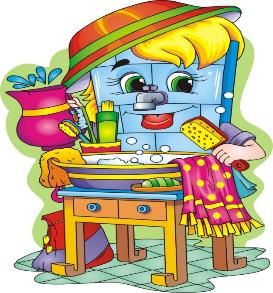  Подготовила и провела:воспитатель Иванова А.П.г. Ярославль, 2019Конспект интегрированного занятия в форме квест-игры  «Путешествие в страну Здоровье»Задачи:Образовательные:Формировать представление детей о бережном отношении человека к собственному здоровью;Закреплять представления детей о понятии «Здоровье»,  здоровом образе жизни и его составляющих (питание, гигиена, режим, спортивные нагрузки);Активизировать мыслительные операции анализ, синтез, сравнение
и обобщение; Развивающие:Развивать внимание и память, мелкую и крупную моторику, логическое и творческое мышление, воображение;Развивать коммуникативные навыки: умение слышать и слушать взрослого и друг друга, высказывать своё мнение.Воспитательные:Воспитывать интерес к познанию окружающего мира и себя;Обеспечивать положительный эмоциональный настрой.Оборудование: Аудиозапись: «Волшебные звуки», Подвижная мелодияКарта Письмо 8 жетонов4 замка и его жителиКарточки «Режим дня», «Средства гигиены», «Вредные и полезные продукты питания»2 корзинкиСундукВоздушные шарикиХод занятия:1. Пролог.В.: Если каждый улыбнётся –Утро доброе начнётся.Встанем рядышком, по кругу,Скажем "Здравствуйте! " друг другу.Нам здороваться не лень:Всем "Привет! " и "Добрый день! ";В.: Ребята если мы здороваемся с кем-нибудь, что это значит? (Ответы детей)Мы желаем ему здоровья! А что такое здоровье? (Ответы детей) Это сила, красота, ловкость, чистота, гибкость, хорошее настроение.2. Организационная часть. Воспитатель с детьми обнаруживает посылку, в которой карта и послание. В.: Сегодня нам пришла посылка от Королевы здоровья.Письмо, ребята, нам написала королева из страны «Здоровье», она приглашает нас отправиться в удивительное путешествие по королевству и заглянуть в гости к ее подданным. Пишет она, что все места отмечены на карте, а выполнив задание, мы можем получить жетон. Соберем все жетоны и получим приз от королевы. Мы примем приглашение от королевы страны «Здоровья»? Отправимся в путешествие? (Ответы детей)3. Экспозиция.В.: Как вы думаете, с чего начнем наше путешествие? (Ответы детей)Дети с воспитателем рассматривают карту и определяют, что им можно посетить 4 замка, выбирают первую точку для путешествия. В.: Ребята, страна «Здоровье» не обычная, так просто до нее не добраться. Ни по земле не доехать, не по воздуху не долететь, даже по морю не доплыть. Но у нас  с вами есть немного волшебства. Давайте  произнесем волшебные слова.Звучит «волшебная» музыкаЕсли дружно встать на ножки,Топнуть, прыгнуть, не упасть,То в волшебную страну «Здоровье»Можно сразу же попасть.В.: А попасть хотим в первый замок Короля Режима. Это очень занятой Король, потому что отвечает за «режим дня». Что такое «режим дня»? (Ответы детей)Король говорит, что приготовил для нас первый жетон, но так просто он нам его не отдаст. Нужно выполнить его сложное задание и составить по порядку режим дня для такого же ребенка, как и вы. Дидактическая игра «Режим дня»Дети поочередно выкладывают картинки с режимными моментами, проговаривая их названия. В.: Каждый день начинается с … утра. Что мы делаем по утрам? (умываемся, чистим зубы) Далее мы идем в ….детский сад. Утром мы кушаем, как называется первый прием пищи? (завтрак) и т.д.Король отдает первый жетон ребятам. В.: Режим дня вы знаете. Как вы считаете, нужно следовать режиму дня, чтобы сохранить крепкое здоровье? (Ответы детей)В.: Продолжим наше путешествие? Нас ждет замок королевы Зубной Щетки. Если дружно встать на ножки,Топнуть, прыгнуть, не упасть,В замок королевы Зубной ЩеткиМожно сразу же попасть.Нас встречает королева, которая уже приготовила нам задания. У королевы есть волшебный мешочек, в котором спрятаны ее верные подданные и помощники. Давайте угадаем кто они. Дидактическая игра «Чистые загадки»Что за дождь без облаковЦелый день идти готовТолько кран я повернулНа меня ливень хлынул. (Душ)
Ускользает, как живое,Но не выпущу его я.Дело ясное вполне -Пусть отмоет руки мне (Мыло)Целых 25 зубков,Для кудрей и хохолков.И под каждым, под зубком –Лягут волосы рядком. (Расческа)Лег в карман и караулю –Рёву, плаксу и грязнулю.Им утру потоки слез,Не забуду и про нос. (Носовой платок)Там, где губка не осилит,Не домоет, не домылит,На себя я труд беру:Пятки, локти с мылом тру,И коленки оттираю,Ничего не забываю. (Мочалка)Чтобы волосы блестелии красивый вид имели,Чтоб сверкали чистотой,Мною их скорей помой. (Шампунь)
В.: Ребята вы все угадали. Наверное, вы часто пользуйтесь этими предметами, следите за своей гигиеной. Королева отдала нам еще один жетон. Пора отправляться в следующий замок к королю Спорта.Произносятся волшебные слова.В.: Король Спорта тоже приготовил для нас задание.Физкультминутка «Делай, как я»Дети становятся по кругу и выполняют движения, повторяя за водящим, который стоит в середине круга.В.: Хорошо вы справились и с этим испытанием и получили третий жетон. Нас ждем еще одно испытание, отправляемся дальше?Дети произносят волшебные слова под музыку.Встречает нас королева Витаминка. Она хочет проверить, что вы знаете о правильном питании, о полезных и вредных продуктах питания. Что же такое «Здоровое питание» и как оно помогает нашему здоровью? (Ответы детей)Дидактическая игра «Полезно или вредно»Дети распределяют продукты, изображенные на картинках, в две корзинки «Полезные продукты» и «Вредные»В.: Вы много знаете о полезных продуктах и вредных, расскажите, что вы кушаете дома? Вредные продукты тоже кушаете? (Ответы детей) У нас появилась еще один жетон. Настало время приклеить все жетоны к карте, посмотрим, что же тогда случиться. Дети приклеивают жетоны к карте. На столе появляется сундучок и записка.4. ЭпилогВ.: Как думаете, что может быть в сундуке, давайте пофантазируем. (Ответы детей)В записке сказано, что в сундуке лежит не просто подарок для вас, вместе с подарком королева дарит вам хорошее настроение, которое царит в королевстве здоровья. Дети открываю сундук, в котором находятся воздушные шарики. 5. РефлексияВ.: Вам понравилось наше путешествие? Какой замок вам понравилось посещать больше всего? А вы бережете свое здоровье, как жители этого королевства?